АДМИНИСТРАЦИЯ 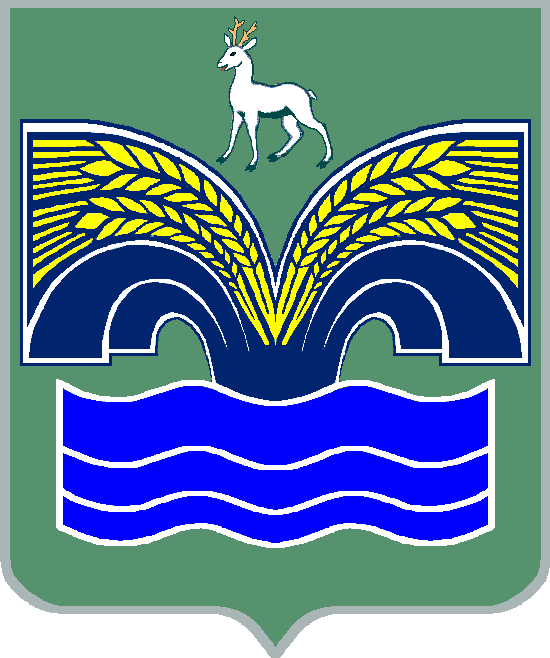 СЕЛЬСКОГО ПОСЕЛЕНИЯ ШИЛАНМУНИЦИПАЛЬНОГО РАЙОНА КРАСНОЯРСКИЙ САМАРСКОЙ ОБЛАСТИПОСТАНОВЛЕНИЕот 27 июля 2022 года № 38О внесении изменений в Постановление Администрации сельского поселения Шилан муниципального района Красноярский Самарской области от 19.04.2016 № 13 «Об утверждении состава комиссии по контролю за соблюдением лицами, замещающими муниципальные должности в сельском поселении Шилан муниципального района Красноярский Самарской области, ограничений, запретов, исполнения обязанностей, установленных законодательством Российской Федерации о противодействии коррупции»В связи с кадровыми изменениями в администрации сельского поселения Шилан муниципального района Красноярский Самарской области, администрация сельского поселения Шилан муниципального района Красноярский Самарской области ПОСТАНОВЛЯЕТ:Внести в постановление администрации сельском поселении Шилан муниципального района Красноярский Самарской области от 19.04.2016 № 13 «Об утверждении состава комиссии по контролю за соблюдением лицами, замещающими муниципальные должности в сельском поселении Шилан муниципального района Красноярский Самарской области, ограничений, запретов, исполнения обязанностей, установленных законодательством Российской Федерации о противодействии коррупции» следующие изменения:- ПРИЛОЖЕНИЕ к постановлению администрации сельского поселения Шилан муниципального района Красноярский Самарской области от 19.04.2016 № 13 «Об утверждении состава комиссии по контролю за соблюдением лицами, замещающими муниципальные должности в сельском поселении Шилан муниципального района Красноярский Самарской области, ограничений, запретов, исполнения обязанностей, установленных законодательством Российской Федерации о противодействии коррупции» изложить в редакции согласно приложения 1.2.  Опубликовать настоящее постановление в газете «Красноярский вестник» и разместить на официальном сайте Администрации муниципального района Красноярский Самарской области в разделе Поселения /Сельское поселение Шилан/.3. Настоящее постановление вступает в силу со дня его официального опубликования.Глава сельского                                                                               поселения Шилан                                                                 Е.В.ЛаврюшоваПриложение 1УтвержденПостановлением Администрациисельского поселенияШилан муниципального района КрасноярскийСамарской области от 27 июля 2022года № 38СОСТАВкомиссиипо контролю за соблюдением лицами, замещающими муниципальные должности в сельском поселении Шилан муниципального района Красноярский Самарской области, ограничений, запретов, исполнения обязанностей, установленных законодательством Российской Федерации о противодействии коррупцииЛаврюшова Екатерина ВладимировнаГлава сельского поселения Шилан, председатель комиссии;Гарькин Юрий Евгеньевич председатель Собрания представителей сельского поселения Шилан, заместитель председателя комиссии;ЛогиноваСветлана Геннадьевнаспециалист 1категории Администрации сельского поселения Шилан, секретарь комиссии;Калмакова Ризида Сазидулловнадепутат Собрания представителей сельского поселения Шилан;Тынянов Николай Петровичдепутат Собрания представителей сельского поселения Шилан;Глотова Галина Николаевна военно -учетный работник  Администрации сельского поселения Шилан (по согласованию).